Министерство просвещения Российской ФедерацииЧувашский государственный педагогический университет им. И.Я. ЯковлеваАндижанский государственный педагогический институт (Республика Узбекистан)Чувашское региональное отделение Межрегиональной общественной организации «Общество российско-китайской дружбы»Институт научной информации по общественным наукам Российской академии наукЧувашский республиканский институт образованияМузей «Бичурин и современность» Чебоксарского района Чувашской РеспубликиНациональная библиотека Чувашской Республики Централизованная библиотека Мариинско-Посадского района Чувашской Республики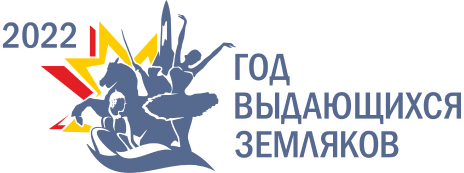 ПРОГРАММАМеждународной научно-практической конференции«НАСЛЕДИЕ Н.Я. БИЧУРИНАВ КОНТЕКСТЕ ИСТОРИИ ЭТНОПОЛИТИЧЕСКИХ ПРОЦЕССОВВ ЦЕНТРАЛЬНОЙ АЗИИ И КИТАЕ»,посвященной 245-летию со дня рождения основоположника российской научной синологии, член-корреспондент Российской академии наукНикиты Яковлевича Бичурина8 – 9 сентября 2022 г.Чебоксары2022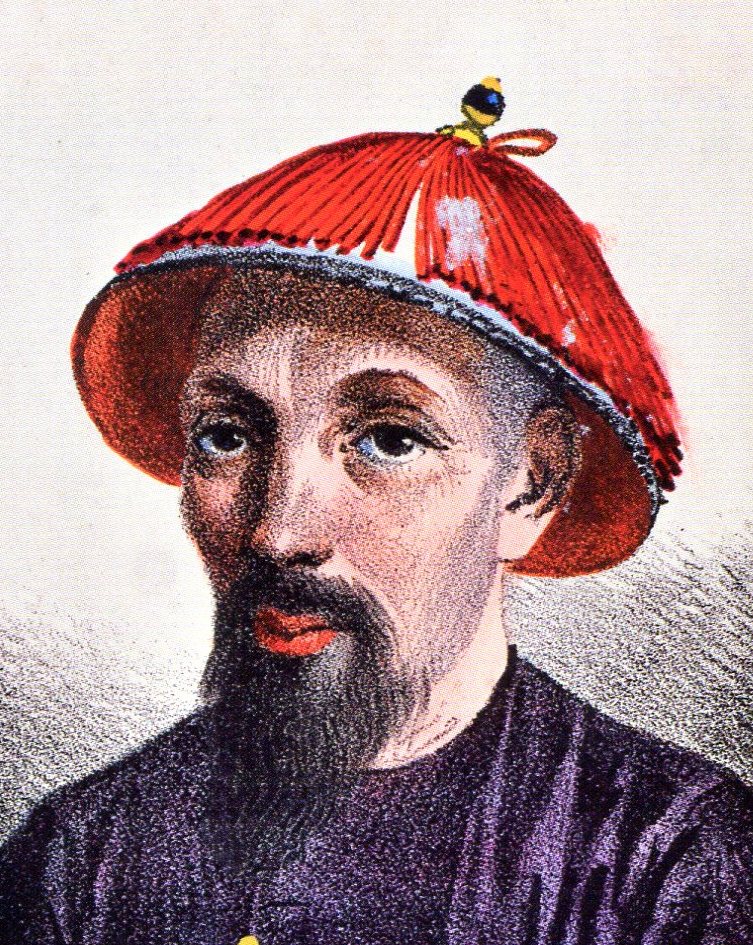 8 сентября 2022 г.09.00 – 10.00 Регистрация участников конференции                       (фойе актового зала главного корпуса ЧГПУ им. И.Я. Яковлева)10.00 – 10.30 Открытие конференции. Приветствия гостей и участников:Приветственное слово ректора ЧГПУ им. И.Я. Яковлева, доктора педагогических наук, профессора Иванова Владимира Николаевича.Приветствие министерства образования и молодежной политики Чувашской Республики Захарова Дмитрия Анатольевича.Приветствие директора Национальной библиотеки Чувашской Республики Лизаковой Розы Михайловны.Приветствие первого заместителя Председателя Межрегиональной общественной организации «Общество российско-китайской дружбы» Куликовой Галины Вениаминовны.Приветствие академика РАН, члена Центрального Правления Межрегиональной общественной организации «Общество российско-китайской дружбы» Мясникова Владимира Степановича. Приветствие председателя правления Центра Русско-Китайского Гуманитарного Сотрудничества и Развития Инь Биня (КНР).Приветствие сотрудника секретариата по делам дальнего зарубежья Отдела внешних церковных связей Московского Патриархата, духовника русско-китайского культурного центра «Жар-птица» иеромонаха Кирилла (Перегудина).10.30 – 12.00 Доклады:Григорьев Валерий Сергеевичдоктор исторических наук, профессор кафедры отечественной и всеобщей истории Чувашского государственного педагогического университета им. И.Я. Яковлева«Великорусский патриот Иакинф Бичурин - патриарх мировой научной ориенталистики»Черный Юрий Юрьевичкандидат философских наук, руководитель Центра по изучению проблем информатики ИНИОН РАН, доцент, г. Москва«Что связывало Пушкина и Бичурина?» Соколов Сергей Валерьевичзаведующий научно-исследовательским отделом библиотековедения ИНИОН РАН, доцент, г. МоскваНаучно-практические мероприятия ИНИОН РАН как фактор интеграции научного и образовательного пространства в России и Центральной АзииВалеев Рамиль Миргасимовичдоктор исторических наук, профессор кафедры алтаистики и китаеведения Института международных отношений Казанского (Приволжского) федерального университета, г. КазаньНаследие Н.Я. Бичурина-О.М. Ковалевского-В.П. Васильева в истории российского востоковедения: Казань-Пекин-Санкт-Петербург (XIX в.).Козлов Федор НиколаевичЧувашский государственный педагогический университет им. И.Я. Яковлева, кандидат исторических наук, доцент кафедры отечественной и всеобщей истории, г. ЧебоксарыВыдающиеся земляки: о. Иакинф (Бичурин) и другие уроженцы Чувашии с российской известностью 12.00 – 12.30 – Обед12.30 – 15.00 – Работа секций16.30 – возложение цветов к памятникам Н.Я. Бичурину (перед зданием ЧГИГН и на улице Бичурина г. Чебоксары).18.00 – просмотр театральной пьесы «Угаснет свет во мне, а ты гори!» в Чувашском государственном академическом драматическом театре им. К. В. ИвановаСекция «НАУЧНЫЙ ПОДВИГ КЛАССИКА РУССКОЙ ОРИЕНТАЛИСТИКИ Н.Я. БИЧУРИНА»(место проведения: ЧГПУ им. И.Я. Яковлева, уч. корп. № 5, ауд. 401)Начало: 12.30.Модератор: Сухова Елена Васильевна, кандидат исторических наук, доцент, ответственный секретарь Чувашского регионального отделения МОО «Общество российско-китайской дружбы», руководитель Центра китайского языка и культуры ЧГПУ им. И.Я. Яковлева, г. ЧебоксарыДоклады:Сергеев Тихон Сергеевичдоктор исторических наук, профессор, старший научный сотрудник НИИ этнопедагогики имени академика РАО Г.Н. Волкова ЧГПУ им. И.Я. Яковлева, г. ЧебоксарыЭтнокультура монголов в трудах востоковеда Н.Я. БичуринаВасильев Владимир Александровичдоктор культурологии, кандидат исторических наук, профессор ЧГУ им. И.Н. Ульянова, г. ЧебоксарыРазмышления о Н.Я. Бичурине в документальном фильме «Чуваши с сибирским характером»Сухова Елена Васильевнакандидат исторических наук, доцент, ответственный секретарь Чувашского регионального отделения МОО «Общество российско-китайской дружбы», руководитель Центра китайского языка и культуры ЧГПУ им. И.Я. Яковлева, г. ЧебоксарыАкадемик В.С. Мясников – патриарх современного отечественного китаеведения и бичуриноведенияГаврилов Валериан Анатольевич кандидат экономических наук, доцент Национального государственного университета им. П.Ф. Лесгафта, председатель Чувашской национально-культурной автономии Санкт-Петербурга, член Совета при Губернаторе Ленинградской области по межнациональным отношениям, г. Санкт-ПетербургНеразгаданный Бичурин: новые страницы истории Кузьмин Юрий Васильевичдоктор исторических наук, профессор кафедры мировой экономики и экономической безопасности Байкальского государственного университета, г. ИркутскН.Я. Бичурин в Иркутске: сибирская историография проблемыДроботушенко Евгений Викторовичкандидат исторических наук, доцент, декан историко-филологического факультета ФГБОУ ВО «Забайкальский государственный университет», г. ЧитаАдаптация российской эмиграции второй четверти XX в. в Китае к новым условиям: проблемы межкультурного диалога Радиченко Алексей Николаевичкандидат исторических наук, Чувашское региональное МОО «Общество российско-китайской дружбы», г. ЧебоксарыДеятельность Н.Я. Бичурина в дискурсе восточного направления геополитической стратегии России в XIX векеСухова Елена Васильевнакандидат исторических наук, доцент, ответственный секретарь Чувашского регионального отделения МОО «Общество российско-китайской дружбы», г. ЧебоксарыРадиченко Алексей Николаевич, кандидат исторических наук,кандидат исторических наук, Чувашское региональное отделение МОО «Общество российско-китайской дружбы», г. Чебоксары, Н.Я. Бичурин - наставник Доржи Банзарова Удалова Ирина Витальевнадиректор бюджетного учреждения культуры «Музей «Бичурин и современность» п. Кугеси Чебоксарского района Чувашской Республики, Заслуженный работник культуры Чувашской РеспубликиДокументально-художественное повествование о Н.Я. БичуринеДанилова Анастасия Валерьевнаорганизатор экскурсий бюджетного учреждения культуры «Музей «Бичурин и современность» п. Кугеси Чебоксарского района Чувашской Республики Особенности популяризации китайской культуры и языка в музее «Бичурин и современность»Ижедерова Оксана Николаевна хранитель музейных предметов бюджетного учреждения культуры «Музей «Бичурин и современность» п. Кугеси Чебоксарского района Чувашской Республики Коллекция музейных предметов о Н.Я. Бичурине из фондов музея «Бичурин и современность»Краснова Марина Николаевнакандидат философских наук, доцент, заместитель декана историко-географического факультета ЧГУ им. И.Н. Ульянова, г. ЧебоксарыНаучно-биографические труды об И. Бичурине в Чувашской республикеСекция «ГЕНИЙ МЕСТА: ТЕХНОЛОГИИ РАБОТЫ С НАСЛЕДИЕМ ОТЦА ИАКИНФА. ПОСВЯЩЕНИЕ Н.Я. БИЧУРИНУ»(место проведения: Национальная библиотека Чувашской Республики, пр. Ленина, д. 15, актовый зал, 1-й этаж)13.30 – 14.00 Презентация сборника стихотворений«ЧӐВАШ ХАЛӐХӖН МУХТАВЛӐ ЫВӐЛӖ. ВЫДАЮЩИЙСЯ СЫН ЧУВАШСКОГО НАРОДА», посвященного 245-летию со дня рождения Н.Я. БичуринаВедущий: Филиппова Лидия Ивановна, журналист, писатель (г. Чебоксары)14.00 – 16.00 – доклады: Модератор: Черный Юрий Юрьевич, кандидат философских наук, руководитель Центра по изучению проблем информатики Института научной информации по общественным наукам Российской академии наук, г. МоскваВасильева Ольга Валентиновна, заведующий сектором восточных фондов отдела рукописей Российской национальной библиотеки, г. Санкт-ПетербургПочетный библиотекарь Императорской публичной библиотеки о. Иакинф (Н. Я. Бичурин) и его материалы в отделе рукописей Амерханова Эльмира Исхаковна, заведующий отделом рукописей и редких книг Научной библиотеки им. Н.И. Лобачевского Казанского (Приволжского) федерального университета, г. КазаньПрижизненные издания Иакинфа Бичурина в фонде Научной библиотеки им. Н.И. Лобачевского КФУЛюбченко Ирина Владимировна, старший научный сотрудник Тобольского историко-архитектурного музея-заповедника, г. Тобольск Тюменской областиТобольский Знаменский монастырь в судьбе востоковеда Н.Я. БичуринаВеличко Ольга Владимировна, ведущий библиограф отдела национальной литературы и библиографии Национальной библиотеки Чувашской Республики, г. ЧебоксарыПродвижение научного и литературного наследия Н.Я. Бичурина Национальной библиотекой Чувашской Республики Иванова Надежда Григорьевна, доцент кафедры чувашского языка и литературы Чувашского республиканского института образования, г. Чебоксары Наследие Никиты Бичурина в школьном образованииСергеева Наталия Алексеевна, режиссер Чувашского государственного академического драматического театра им. К.В. Иванова, народная артистка Чувашской Республики, г. ЧебоксарыОб опыте реализации театрального проекта о Н.Я. БичуринеБелова Герта Витальевна, консультант по правовой геральдике, г. Мариинский Посад Чувашской РеспубликиГеральдический образ Иакинфа на гербе Бичуринского сельского поселения Мариинско-Посадского района Чувашской РеспубликиСекция «НАУЧНОЕ И СОЦИОКУЛЬТУРНОЕ ЗНАЧЕНИЕ НАСЛЕДИЯ Н. Я. БИЧУРИНА»(заочная)Васильева Виктория Олеговнапомощник председателя Чувашского регионального отделения МОО «Общество российско-китайской дружбы», г. ЧебоксарыДраматург В.П. Романов и его историческая драма «Вольнодумец в рясе (Никита Бичурин)»Кодыбайкин Сергей Николаевичкандидат исторических наук, доцент историко-географического факультета ЧГУ им. И.Н. Ульянова, г. ЧебоксарыН.Я. Бичурин и восточно-сибирское купечествоЛасточкин Вячеслав Борисовичкандидат исторических наук, доцент кафедры отечественной истории им. А.В. Арсентьевой ЧГУ им. И.Н. Ульянова, г. ЧебоксарыСань-цзы-цзин, или Троесловие – этнопедагогический манифест конфуцианстваДай Сяхунмагистрант Шаньдонского университета в Цзинане (КНР)Способы передачи китайских реалий в этнографических трудах Н.Я. Бичурина о Китае (на материале книги «Китай, его жители, нравы, обычаи, просвещение»)Кузнецова Татьяна Валентиновнакандидат исторических наук, доцент, преподаватель Российской академии государственной службы и народного хозяйства при Президенте РФ, г. МоскваНаучно-исследовательская деятельность и книжные издания Н.Я. Бичурина»Лю Цяньнинмагистрант Шаньдунского университета, КНР.Изучение Бичурина по письменности монголовСоколова Надежда Юрьевнаглавный библиограф Центра по изучению проблем информатики ИНИОН РАН, г. МоскваКорпус научно-информационных ресурсов по востоковедению в ИНИОН РАН (обзор)Хамидуллина Татьяна Анатольевнадиректор Централизованной библиотечной системы Мариинско-Посадского района Чувашской РеспубликиПафос научного подвига, культурного созидания, духовного строительства» (об историко-биографическом романе-эпопее В.Н. Кривцова «Отец Иакинф»)-------------------9 сентября 2022 годаПрограмма пребывания участниковМеждународной научно-практической конференции «Наследие Н.Я. Бичурина в контексте истории этнополитических процессов в Центральной Азии и Китае», посвященной 245-летию со дня рождения основоположника российской научной синологии Н.Я.  Бичурина в Чебоксарском районеМузей «Бичурин и современность»(п. Кугеси, ул. Школьная, д.1)10.00 – Возложение цветов к памятнику Н.Я. Бичурина в «Бичуринском саду».10.15 – Открытие выставки «В веках не меркнет слава» к 245-летию со дня рождения Н.Я. Бичурина в выставочном зале музея «Бичурин и современность» (выставка включает работы студентов БПОУ «Чебоксарское художественное училище (техникум)» Минкультуры Чувашии и работы выездного пленэра, проходившего 25 июня 2022 года в г. Свияжск, приуроченного 245-летию Н.Я. Бичурина).Приветствия:Салаева Алла Леонидовна – депутат Государственной Думы Федерального Собрания Российской Федерации, заместитель Секретаря Регионального отделения партии «Единая Россия» по вопросам взаимодействия с общественными объединениями и работе с молодежью;Каликова Светлана Анатольевна –  министр культуры, по делам национальностей и архивного дела Чувашской Республики;Николаева Наталья Алексеевна – председатель Чувашской республиканской общественной организации «Союз женщин Чувашии»; Кокель Константин Викторович – руководитель курсовых работ студентов, посвященных Н.Я. Бичурину, преподаватель Чебоксарского художественного училища по специальности «Живопись».Центральный районный дом культуры(п. Кугеси, ул. Шоссейная, д.13)Передвижная выставка «Пытливый историк, талантливый литератор и прекрасный педагог» из фондов музея «Бичурин и современность».10.50 – приветствия гостей форума:- приветствие министра культуры, по делам национальностей и архивного дела Чувашской Республики Каликовой Светланы Анатольевны- приветствие заместителя председателя комитета по государственному строительству и местному самоуправлению Государственного Совета Чувашской Республики, главного врача бюджетного учреждения Чувашской Республики «Чебоксарская районная больница» Министерства здравоохранения Чувашской Республики Викторова Владимира Николаевича- приветствие доктора педагогических наук, профессора, проректора по научной и инновационной работе ЧГПУ имени И. Я. Яковлева, председателя Чувашского регионального отделения МОО «Общество российско-китайской дружбы» Кожанова Игоря Владимировича - приветствие кандидата философских наук, руководителя Центра по изучению проблем информатики Института научной информации по общественным наукам Российской академии наук Черного Юрия Юрьевича, г. Москва- приветствие председателя правления Центра русско-китайского гуманитарного сотрудничества Инь Бинь, г. Москва - приветствие заведующей сектором восточных фондов отдела рукописей Российской национальной библиотеки Васильевой Ольги Валентиновны, г. Санкт-Петербург- приветствие одного из организаторов музея «Бичурин и современность» Князева Анатолия Пантелеймоновича - приветствие полномочного представителя президента Конгресса, председателя местного отделения ЧНК по Чебоксарскому району Васильевой Надежды Викторовны11.25 – 11.50 –Доклады:Колесникова Надежда Николаевна, председатель РОО «Землячество чувашей в Республике Бурятия», г. Улан-УдэОпыт работы общественной организации «Землячество чувашей в Республике Бурятии» по увековечиванию памяти Иакинфа БичуринаСухова Елена Васильевна, кандидат исторических наук, доцент, ответственный секретарь Чувашского регионального отделения МОО «Общество китайско-российской дружбы», руководитель Центра китайского языка и культуры ЧГПУ им. И. Я. Яковлева, г. ЧебоксарыАктуальные проблемы сохранения памяти о великом ученом-гуманисте Н.Я. Бичурине11.50 – Награждение победителей конкурса презентаций «Вершинная фигура нации» (награждают Хорасев Н.Е. и Черный Ю.Ю.)12.00 – Выступление участников клуба «Путешествие в загадочный Китай» (рук. Данилова А.В., читают «Троесловие» на трех языках: чувашском, русском, китайском и поют песню на китайском языке»)День села БичуриноМариинско-Посадского района Чувашской Республики(село Бичурино Мариинско-Посадского района Чувашской Республики)14.00 – 16.00 Историко-биографическое биеннале «Бичуриана»- Открытие памятного бюста Н.Я. Бичурину. Выступления руководители района и приглашенных гостей- Открытый микрофон. Выступления члена Союза писателей Чувашской Республики Илья Казаков-Волжанин, автора поэмы «Ученый монах – Иакинф Бичурин», историка-краеведа Белова Г.В., поэта, прозаика, драматурга Ордем Гали -  Квилт-акция. Участие присутствующих в обсуждении мероприятия.- Выставка творческих работ учащихся образовательных учреждений Мариинско-Посадского района;- Мастер-классы по изготовлению сувенирной продукции, -выступления творческих коллективов Мариинско-Посадского района в рамках Дня села Бичурино;- Выступление творческих коллективов Мариинско-Посадского района в рамках Дня села Бичурино.Организационный комитет конференции:Кожанов Игорь Владимирович – доктор педагогических наук, профессор, проректор по научной и инновационной работе ЧГПУ им. И.Я. Яковлева – председатель Чувашского регионального отделения МОО «Общество российско-китайской дружбы»;Берман Андрей Геннадьевич – кандидат исторических наук, доцент, заведующий кафедрой отечественной и всеобщей истории ЧГПУ им. И.Я. Яковлева – заместитель председателя;Черный Юрий Юрьевич – кандидат философских наук, руководитель Центра по изучению проблем информатики Института научной информации по общественным наукам Российской академии наук (г. Москва); Исаев Юрий Николаевич – доктор филологических наук, профессор, директор Чувашского республиканского института образования;Расулов Бахтиёр Махмуджонович – доктор исторических наук, директор Андижанского государственного педагогического института (г. Андижан, Республика Узбекистан)Васильев Владимир Александрович – доктор культурологии, кандидат исторических наук, профессор Чувашского института культуры и искусств;Сергеев Тихон Сергеевич – доктор исторических наук, профессор, старший научный сотрудник НИИ этнопедагогики имени Г. Н. Волкова ЧГПУ им. И. Я. Яковлева;Лизакова Роза Михайловна – директор Национальной библиотеки Чувашской Республики;Удалова Ирина Витальевна – директор музея «Бичурин и современность» Чебоксарского района Чувашской Республики;Хамидуллина Татьяна Анатольевна – директор Централизованной библиотечной системы Мариинско-Посадского района Чувашской Республики;Кириллов Александр Алексеевич – начальник управления научной и инновационной работы ЧГПУ им. И. Я. Яковлева;Николаев Эдуард Владимирович – начальник административно-хозяйственного управления ЧГПУ им. И. Я. Яковлева;Сухова Елена Васильевна – кандидат исторических наук, доцент, ответственный секретарь Чувашского регионального отделения МОО «Общество российско-китайской дружбы»;Краснова Марина Николаевна – кандидат философских наук, доцент ЧГУ им. И. Н. Ульянова;Гришина Мария Сергеевна – директор АУ «Агентство по развитию туризма» Министерства экономического развития Чувашской Республики